Требования к оформлению статейМатериалы должны быть созданы в MS WORD.Формат страницы в Word - А4, книжная ориентация. Шрифт Times New Roman, 12 пунктов, Межстрочный интервал - одинарный,Поля - по 20 мм со всех сторон, Отступы красной строки - 1 см,Выравнивание текста - по ширине.Текст должен быть структурирован следующим образом: Название статьи - прописными буквами. Выравнивание по центру.Фамилия, имя, отчество (полностью), ученая степень, должность и место работы/учебы, e-mail (в скобках) автора (-ов). Курсив. Выравнивание - по центру.Объем статьи - не более 4 страниц.Список литературы должен содержать не менее 3 источников, дата публикаций желательно не позднее 2017 года.Таблицы и рисунки должны быть черно-белыми и в хорошем разрешении, не превышая в ширину представленные в примере ниже. Рисунки могут иметь расширение gif и jpg. Размер - не более 50 кБ. Примеры оформления Вы можете найти далее.Пример оформления шапки статьи: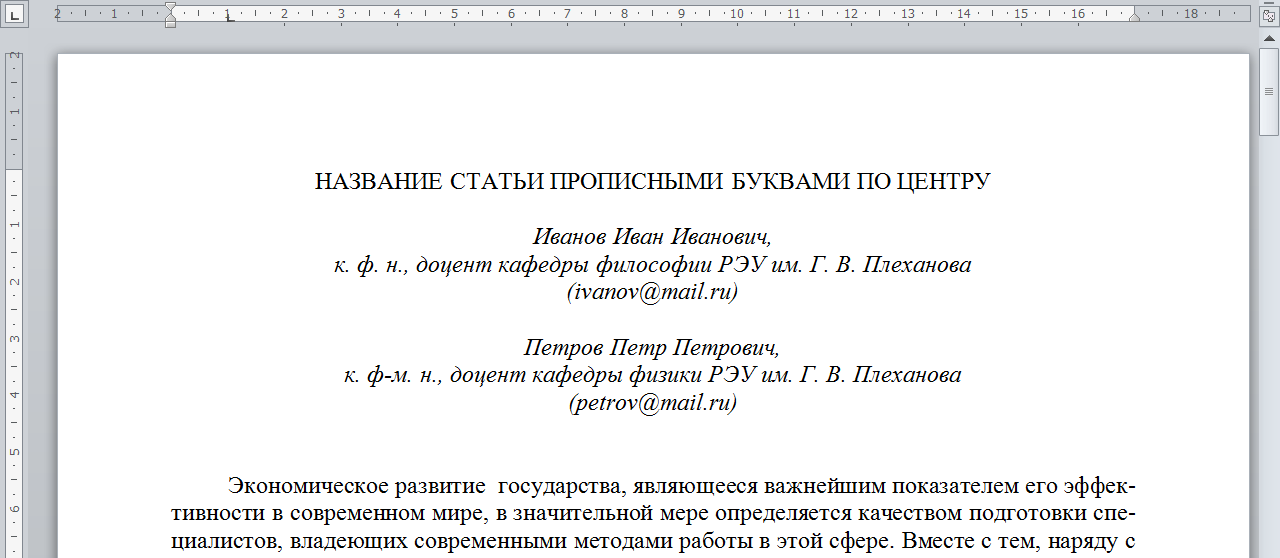 Пример оформления таблицы:Таблица 1 – Квоты стᡃран БРИКС в МВФ по состоянию на 2016 г.Пример оформления рисунка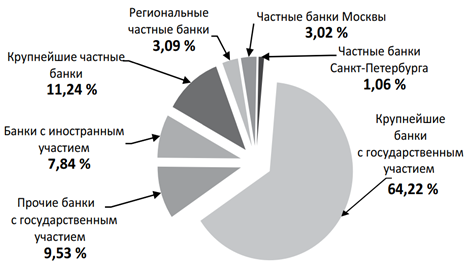 Рисунок 1 – Структура банковской системыПример оформления списка литературы:О порядке осуществления иностранных инвестиций в хозяйственные общества, имеющие стратегическое значение для обеспечения обороны страны и безопасности государства: Федеральный закон № 57- ФЗ от 29 апреля 2008 года: принят Государственной Думой 9 апреля 2008 года: одобрен Советом Федерации 16 апреля 2008 года // КонсультантПлюс: справочно-правовая система. – URL: http://www.consultant.ru/document/cons_doc_LAW_76660/ (дата обращения: 07.04.2019).Международные валютно-кредитные и финансовые отношения: учебник для академического бакалавриата / Красавина Л. Н., Валовая Т. Д., Пищик В. Я. [и др.]. – 5-е изд., перераб. и доп. – Москва: Юрайт, 2019. – 534 с. – (Серия: Бакалавр. Академический курс). Венгеровский Э. Л. Инновации интернет-банкинга как фактор конкурентоспособности кредитных организаций на современном рынке банковских услуг / Э. Л. Венгеровский // Банковское право. – 2018. – № 1. – С. 47–52.СтранаКвота, %млн СДР Развитые страны Развитые страны Развитые страны Группа 7 43,36206853,20в том числе: США17,4082994,20Развивающиеся страны Развивающиеся страны Развивающиеся страны страны БРИКС 14,8070594,20Китай 6,3930482,90Индия 2,7513114,40